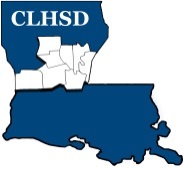 Central Louisiana Human Services DistrictBoard Meeting Agenda May 5, 2022Call to Order/QuorumPrayer/PledgeRead and Approve May 2022 Meeting Agenda Solicit Public Comment RequestsApproval of MinutesApril 2022 Board Meeting MinutesDistrict ReportsFinancial Report  H1ED Monthly Report H2  Policy Reviews Executive LimitsII. F. Emergency ED Succession with corresponding procedure H3 Board BusinessBoard Development/Training– District Advisory Council  Annual Ethics Training and completion of  Tier 2.1 – Covering Calendar        Year 2021 to be completed by May 15th / signature pageBoard Member Self-Assessment distributed Next Month Convene nominating committee Review Board Member Self -AssessmentPrioritized Strategic Initiatives for Coming Year Questions/Comments As SolicitedAnnouncementsNext meeting is June 2, 2022Adjourn 